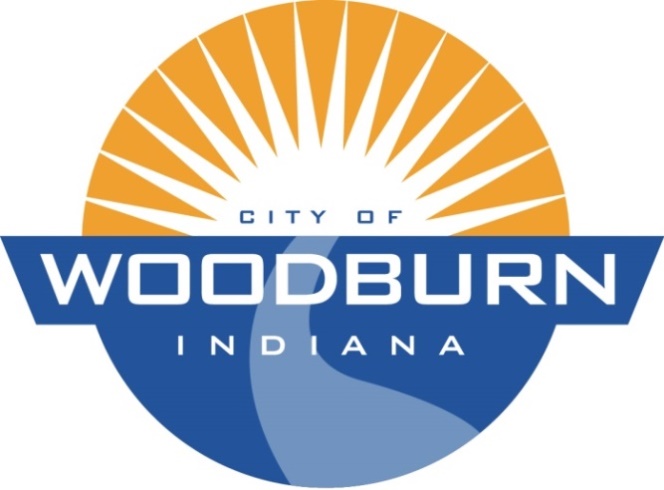 Board of Works and Public Safety:Commencing at 5:30pm under the direction of Mayor Joseph KelseyBoard Members: Kevin Heckley, Mark HoeppnerPolice Chief: Brad ParkerSuperintendent: Ryan WallsClerk-Treasurer/Secretary: Timothy CumminsOld Business:		N/ANew Business:	Review Utility Truck BidsReview City Wants List to the Federal Surplus ProgramReview 1st Quarter FinancialsTHE AGENDA FOR THE BOARD OF WORKS AND PUBLIC SAFETYANDTHE AGENDA FOR THE COMMON COUNCILFORMONDAY, MAY 4TH, 2020Common Council:Commencing at 7:00pm under the direction of Mayor Joseph KelseyCouncil Members: Michael Martin, Tonya Thompson, Dean Gerig, Daniel Watts, Michael VoirolPolice Chief: Brad ParkerSuperintendent: Ryan WallsClerk-Treasurer/Secretary: Timothy CumminsOld Business:		Discuss Woodlan Elementary 5th Grade Plaza Proposal RE: Wishing RockNew Business:	Res. 20-246 (Water Utility Credit to Current Accounts)Consider REACH Alert ProposalSummerfest CANCELLEDDetermine Garage Sale Postponement/Cancellation PossibilityReview 1st Quarter Financials